Уважаемая Маринэ Радиковна!На ваше обращение от 21.04.2020 № 1105/10-16, администрация МО «Токсовское городское поселение» Всеволожского муниципального района Ленинградской области  по вопросу предоставлении информации  о количестве заключенных дополнительных соглашений с арендаторами недвижимого имущества об отсрочке внесения арендной платы по договорам аренды муниципального недвижимого имущества сообщает, что для  реализации мер  поддержки арендаторов-субъектов МСП в соответствии  с постановлением Правительства Ленинградской области от 24.04.2020 года № 241 «О предоставлении льгот по уплате арендной платы по договорам аренды государственного имущества Ленинградской области в условиях ухудшения ситуации в связи с распространением коронавирусной инфекции (COVID-19) на территории Ленинградской области», утвердила Постановление № 199 от 29.04.2020 года «О предоставлении льгот по уплате арендной платы по договорам аренды муниципального образования «Токсовское городское поселение» Всеволожского  муниципального района Ленинградской области  в условиях распространением новой коронавирусной инфекции (COVID-19) на территории муниципального образования «Токсовское городское поселение» Всеволожского муниципального района Ленинградской области. Вышеуказанное Постановление размешено на официальном сайте МО «Тосковкое  городское поселение». Арендаторы в администрацию МО «Токсовское городское поселение» Всеволожского муниципального района для заключений дополнительных соглашений, не обращались.Приложение: Приложение.Главы администрации                                                           С.Н. Кузьмин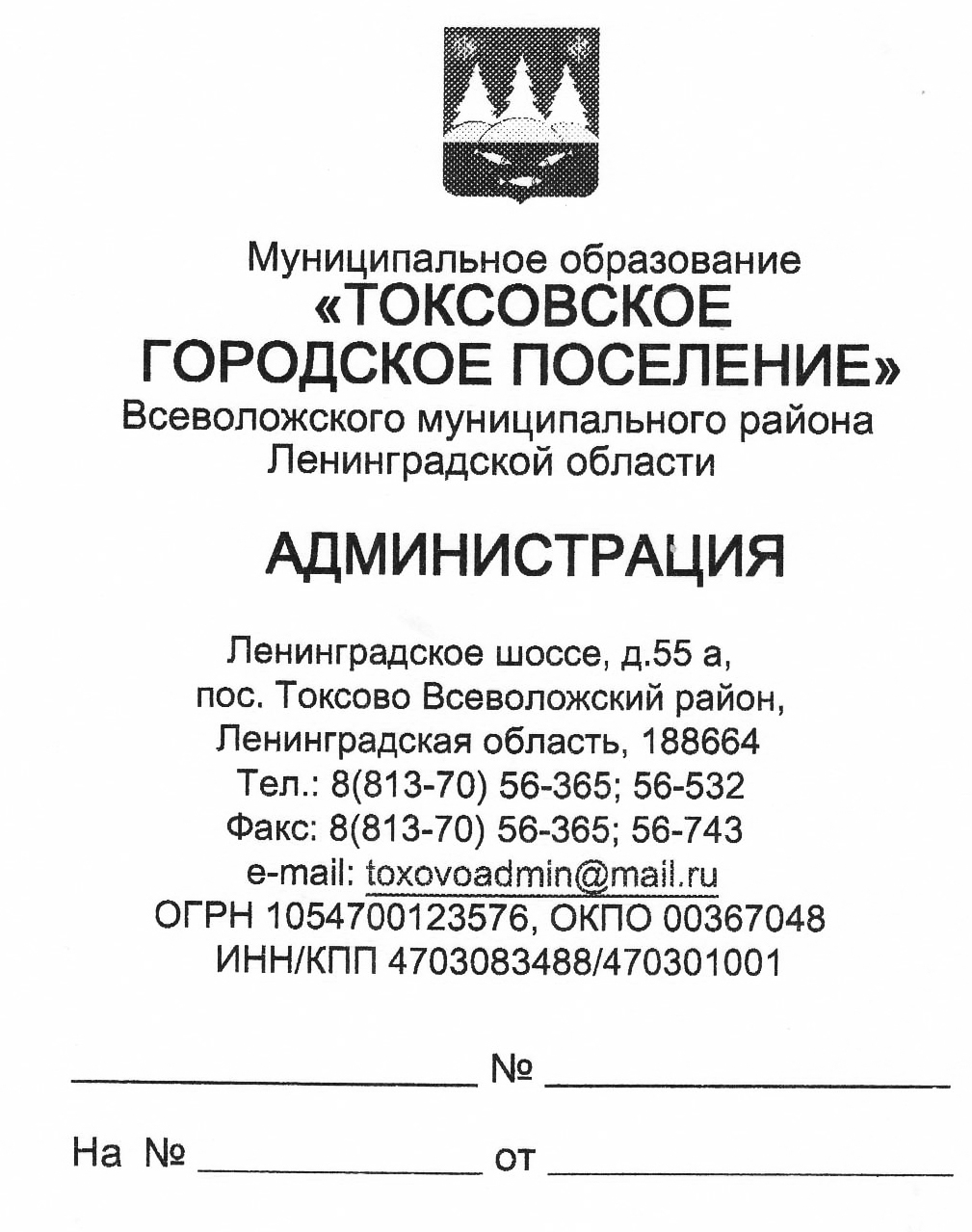 Управление по муниципальному имуществу администрации муниципального образования «Всеволожский муниципальный район» Ленинградской области188640, Ленинградская область, город Всеволожск, Колтушское шоссе, дом 138,Заместитель главы администрации по экономике, градостроительству и имущественным вопросамМ.Р. ТоноянEmail:ipmsp@lenreg.rusv_maksimov@lenreg.ru